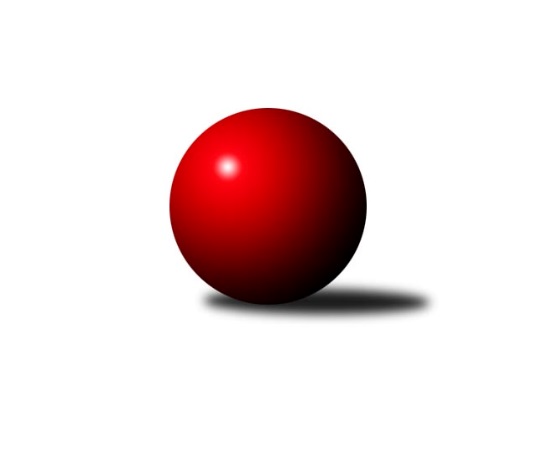 Č.13Ročník 2019/2020	2.2.2020Nejlepšího výkonu v tomto kole: 2728 dosáhlo družstvo TJ Sokol Šanov BJihomoravský KP1 jih 2019/2020Výsledky 13. kolaSouhrnný přehled výsledků:TJ Sokol Šanov B	- KC Hodonín	7:1	2728:2632	7.5:4.5	24.1.TJ Lokomotiva Valtice B	- SK Podlužan Prušánky B	6:2	2611:2568	6.0:6.0	31.1.SK Baník Ratíškovice C	- TJ Sokol Vracov B	1:7	2365:2534	4.0:8.0	1.2.KK Jiskra Čejkovice B	- TJ Sokol Vážany	1.5:6.5	2325:2532	5.0:7.0	1.2.TJ Jiskra Kyjov	- KK Sokol Litenčice	5:3	2582:2503	7.0:5.0	2.2.SK Kuželky Dubňany C	- TJ Sokol Mistřín C	2.5:5.5	2418:2501	5.5:6.5	2.2.Tabulka družstev:	1.	KC Hodonín	13	11	0	2	69.5 : 34.5 	95.5 : 60.5 	 2626	22	2.	TJ Sokol Vážany	13	10	1	2	74.5 : 29.5 	102.0 : 54.0 	 2606	21	3.	TJ Sokol Šanov B	13	9	1	3	68.5 : 35.5 	96.0 : 60.0 	 2566	19	4.	SK Podlužan Prušánky B	13	7	1	5	56.0 : 48.0 	82.0 : 74.0 	 2535	15	5.	KK Sokol Litenčice	13	6	2	5	60.0 : 44.0 	79.5 : 76.5 	 2504	14	6.	TJ Jiskra Kyjov	13	6	2	5	52.5 : 51.5 	79.0 : 77.0 	 2526	14	7.	SK Kuželky Dubňany C	13	6	1	6	47.5 : 56.5 	77.5 : 78.5 	 2465	13	8.	TJ Sokol Vracov B	13	6	0	7	51.5 : 52.5 	78.0 : 78.0 	 2550	12	9.	TJ Sokol Mistřín C	13	5	2	6	47.0 : 57.0 	72.5 : 83.5 	 2551	12	10.	KK Jiskra Čejkovice B	13	3	1	9	35.0 : 69.0 	55.0 : 101.0 	 2429	7	11.	SK Baník Ratíškovice C	13	1	2	10	28.0 : 76.0 	54.0 : 102.0 	 2429	4	12.	TJ Lokomotiva Valtice B	13	1	1	11	34.0 : 70.0 	65.0 : 91.0 	 2462	3	 KK Jiskra Čejkovice B	2325	1.5:6.5	2532	TJ Sokol Vážany	Michal Hlinecký	 	 219 	 213 		432 	 1:1 	 432 	 	231 	 201		Radim Kroupa	Jakub Svoboda	 	 179 	 204 		383 	 0:2 	 471 	 	216 	 255		Josef Kamenišťák	Hana Majzlíková	 	 147 	 180 		327 	 1:1 	 392 	 	215 	 177		Dušan Zahradník	Tomáš Mrkávek	 	 211 	 180 		391 	 1:1 	 404 	 	198 	 206		Petr Sedláček	Jiří Fojtík	 	 192 	 186 		378 	 0:2 	 436 	 	217 	 219		Petr Malý	Pavel Dolinajec	 	 211 	 203 		414 	 2:0 	 397 	 	208 	 189		Jozef Kamenišťákrozhodčí: Pavel DolinajecNejlepší výkon utkání: 471 - Josef Kamenišťák14.kolo9.2.2020	ne	09:00	TJ Sokol Vážany - TJ Sokol Vracov B	